Bronz z Mistrovství ČR ve Vodním záchranném sporu přivezli mladí záchranáři do Krumlova  O uplynulém víkendu 4. a 5. 12. 2021 se účastnili mladí záchranáři ze sedmi pobočných spolků z celé republiky Mistrovství ČR ve Vodním záchranném sportu, které se konalo v Praze. Naši českokrumlovští mladí vodní záchranáři vybojovali bronz hned ve dvou disciplínách. Nadějná Tereza Kozáková získala cenný kov v disciplíně na 100 m Rescue Medley (nebo-li záchranný polohový závod) a na stupně vítězů si dosáhli i štafetáři smíšených štafet 4x50m Pool Lifesaver Relay Mixed ve složení Kozáková-Vesperová-Svoboda-Toman.  „Všem účastníkům patří pochvala za maximální nasazení při závodech a dík, za vzornou reprezentaci oddílu mládeže VZS Český Krumlov“ uvedla spokojeně trenérka Lenka Krbcová.  V nedělním závodu v disciplíně SERC, obsadili mládežníci krásné 7. místo. „Jedná se o náročnou disciplínu, která spočívá v modelové situaci, o které nemají soutěžící do poslední chvíle žádné informace. Jejich úkolem je rychle zareagovat a provést záchranné práce ve stanoveném čase dvou minut“ uvedla Krbcová. Úspěch na republikovém mistrovství a kvalitní přípravě celého týmu potvrzují i výsledky v celkovém pořadí ve svých kategoriích, kde se tři ze závodníků umístili v první desítce a čtvrtý závodník z našeho oddílu obsadil 12. místo.  Kozáková T. - 6. místo 2079bodůVesperová M. - 9. místo 1879bodůSvoboda M. - 7. místo 1500 bodůToman R. - 12. místo 1390 bodůV Č.Krumlově, 7. 12. 2021 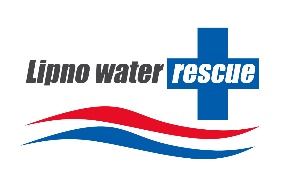 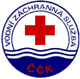 Ing. Milan BukáčekT: 606 270 047, E: bukacek@zachranari.com Vodní záchranná služba ČČK Český Krumlov 